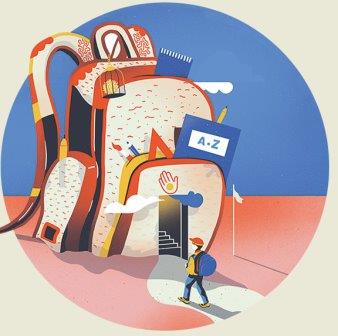 Regulamin Akcji Czytelniczej: „Bilet powrotny do biblioteki”Cel:  Akcja  jest formą  powitania przez bibliotekarzy powracających uczniów i zachętą do wizyty w bibliotece i czytania książek .Dla kogo :  klas I-VI SP,  Zespołów Edukacyjno -Terapeutycznych Termin: 12 marca do 15 maja 2021r.1. Zapraszamy wychowawców klas I-IV SP i Zespołów Edukacyjno Terapeutycznych  wraz z dziećmi  do biblioteki .2. W czasie pierwszej wizyty w bibliotece dzieci otrzymują:list do rodziców z informacją o akcji czytelniczej i zaletami  płynącymi  z czytania,imienne bilety powrotne do biblioteki, oraz wypożyczają  książki. 3. Na bilecie znajdują się ikonki, a na odwrocie legenda z wyjaśnieniem, jakie kategorie książek ilustrują.4. Podczas każdej tygodniowej wizyty w bibliotece uczeń może poprosić o  książkę z danej kategorii tematycznej . 5. Bibliotekarz  każdorazowo kasuje bilet na  odpowiedniej ikonce dziecka zwracającego książkę .6. Po skasowaniu całych biletów  dzieci otrzyma ją dyplom i słodkości.7. O terminie wręczenia dyplomów  powiadomieni zostaną  wychowawcy klas.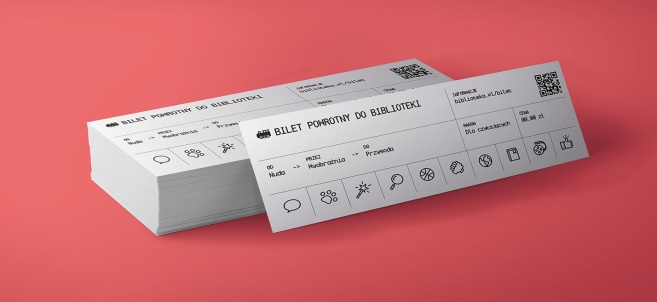 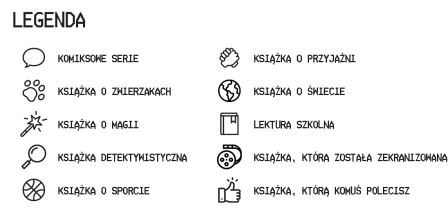 DLACZEGO WARTO WZIĄĆ UDZIAŁ W AKCJI ?Powrót dzieci do szkół to ważny moment, aby przypomnieć uczniom o bibliotece i wciągnąć ich na nowo w świat literatury.Warto wykorzystać fakt, że najmłodsi przesyceni są dostępem do komputerów – książka, promowana przez akcję czytelniczą, może stać się dla nich świetną odskocznią od cyfrowej rzeczywistości.Regularne wizyty dzieci, chcących skasować bilet w bibliotece pozytywnie wpłyną na funkcjonowanie                   i ponowną integrację całej społeczności szkolnej.                                                                                   Zapraszamy do udziału w Akcji Czytelniczej                                         Bibliotekarze